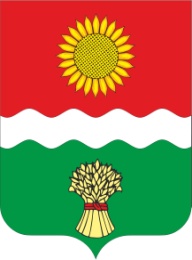                                        РОССИЙСКАЯ   ФЕДЕРАЦИЯРОСТОВСКАЯ ОБЛАСТЬ БОЛЬШЕНЕКЛИНОВСКОЕ СЕЛЬСКОЕ ПОСЕЛЕНИЕАДМИНИСТРАЦИЯ БОЛЬШЕНЕКЛИНОВСКОГО СЕЛЬСКОГО ПОСЕЛЕНИЯ346850, с. Большая Неклиновка, пер. Памятный,1. тел.35-2-82,35-2-35____________________________________________________________________ ПОСТАНОВЛЕНИЕ 25 января 2022 г.                                                                                             №  13/а«Об утверждении межведомственного плана Мероприятий по профилактике алкоголизма на территории Большенеклиновского сельского поселения на 2022-2023 годы»В целях усиления мер по снижению масштабов злоупотребления алкогольной продукции и профилактики алкоголизма на территории Большенеклиновского сельского поселения, во исполнение пункта 2 протокола заседания Правительственной комиссии по профилактике правонарушений от 24 декабря 2019 года №4, руководствуясь Федеральным законом от 06 октября 2003 года № 131 «Об общих принципах организации местного самоуправления в Российской Федерации», руководствуясь постановлением администрации Неклиновского района от 21.01.2022 года   № 96 «Об утверждении межведомственного плана Мероприятий по профилактике алкоголизма на территории Большенеклиновского сельского поселения на 2022-2023 годы», Администрация Большенеклиновского сельского поселения постановляет:ПОСТАНОВЛЯЮ:1. Утвердить межведомственный план мероприятий по профилактике алкоголизма на территории Большенеклиновского сельского поселения на 2022-2023 годы согласно приложению к настоящему постановлению.2. Ответственным исполнителям ежеквартально, до 15 числа месяца следующего за отчетным кварталом, направлять обобщенную информацию о проделанной работе в отдел по противодействию коррупции, работе с правоохранительными и административными органами.3. Настоящее постановление вступает в силу со дня его подписания.4. Контроль за исполнением постановления оставляю за собой.Глава АдминистрацииБольшенеклиновского  сельского поселения                                                                   Е.Н.Овчинникова                                                                                                                                             Приложение №1к постановлению АдминистрацииБольшенеклиновского сельского поселенияОт 25.01.2022 № 13/аМЕЖВЕДОМСТВЕННЫЙ ПЛАН МЕРОПРИЯТИЙпо снижению масштабов потребления алкогольной продукции и профилактикеалкоголизма среди населения на территории Большенеклиновского сельского поселения на 2022-2023 годы№ппМероприятияСрокисполненияОтветственный исполнитель1.Проведение организационно-информационной работы с несовершеннолетними по профилактике правонарушений и преступленийпостоянноГлава администрации Большенеклиновского сельского поселения; Ведущий специалист; Сотрудники ДК3Проведение на сходах, собраниях граждан разъяснительной работы с населением, направленной на пресечение продажи и приобретения спиртосодержащей продукции, самогона, непищевых спиртосодержащих жидкостейежеквартальноГлава администрации Большенеклиновского сельского поселения; Ведущий специалист4Проведение профилактической работы в отношении родителей, злоупотребляющих спиртными напитками, в семьях, где воспитываются   несовершеннолетние детипостоянноГлава администрации Большенеклиновского сельского поселения; Ведущий специалист ; Сотрудник ОМВД5.Проведение профилактической работы в отношении родителей или иных законных представителей несовершеннолетних детей, употребляющих   спиртные напиткипостоянноГлава администрации Большенеклиновского сельского поселения; Ведущий специалист ; Сотрудник ОМВД6.Проведение проверок мест массового пребывания подростков и молодежи по выявлению несовершеннолетних детей, находящихся в вечернее и ночное время без сопровождения родителей (законных представителей) в общественных местахпостоянноГлава администрации Большенеклиновского сельского поселения; Ведущий специалист ; Сотрудник ОМВД8.Размещение в средствах массовой информации и распространение печатной продукции о запрете незаконного распространения алкогольной и спиртосодержащей продукции, о вреде злоупотребления алкоголемпостоянноГлава администрации Большенеклиновского сельского поселения; Ведущий специалист ;10.Проведение семинаров, лекций, открытых уроков для учащихся общеобразовательных школ, направленных на пропаганду здорового образа жизни, ориентацию на духовные ценностиежеквартальноГлава администрации Большенеклиновского сельского поселения; Ведущий специалист ; Сотрудники Большенеклиновской СШ и Отрадненской СОШ11.Проведение спортивных и культурно-массовых мероприятий по пропаганде здорового образа жизнипостоянноГлава администрации Большенеклиновского сельского поселения; Ведущий специалист ; Сотрудники Большенеклиновской СШ и Отрадненской СОШ, Сотрудники ДК12.Сбор информации о местах незаконной продажи спиртосодержащей жидкости, информирование правоохранительных органовпостоянноГлава администрации Большенеклиновского сельского поселения; Ведущий специалист13.Проведение мероприятий по выявлению и пресечению незаконного производства и продажи спиртосодержащей продукции с квартир, домовв течение годаГлава администрации Большенеклиновского сельского поселения; Ведущий специалист ; Сотрудник ОМВД14.Организация работы с неблагополучными семьями и семьями социального рискав течение годаГлава администрации Большенеклиновского сельского поселения; Ведущий специалист ; Сотрудник ОМВД